 Acta número 16(dieciséis) correspondiente a la Décima Sexta Sesión de la Comisión Edilicia de Promoción Económica, celebrada el día miércoles 19 (diecinueve) de abril del 2023 (dos mil veintitrés), reunidos en la Sala de Juntas del área de Regidores  del H. Ayuntamiento de San Pedro Tlaquepaque, Jalisco.-----------------------------------------------------------------------------------------------------------------------------------------------------------------------------------------------------------------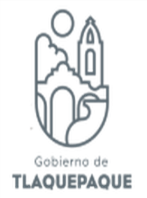 Buenas tardes a todas y todos en mi carácter de Regidor Presidente de la Comisión que nos ocupa les doy la bienvenida a la Décima Sexta Sesión Ordinaria de la Comisión Edilicia de Promoción Económica, así como al personal de la Secretaria del Ayuntamiento y el personal de la Dirección de Transparencia que nos acompañan. Me permito para dar inicio  a esta sesión correspondiente a la fecha de hoy 19 (diecinueve) de abril del año 2023 (dos mil veintitrés), estando debidamente constituidos en el Sala de Juntas del área de Regidores ubicada en calle Independencia número 10 (diez) en la colonia Centro perteneciente a la  Municipalidad de San Pedro Tlaquepaque, Jalisco; de conformidad y con fundamento en los arábigos 115 de nuestra Carta Magna en sus fracciones I  y II, así como el numeral 27 y 49 en su fracción II de la Ley de Gobierno y de la Administración Pública Municipal del Estado de Jalisco y en los artículos 73, 76, 77, 84, 108 del Reglamento de Gobierno y de la Administración Pública del Ayuntamiento Constitucional de San Pedro Tlaquepaque, Jalisco, vigente y aplicable.Como PRIMER PUNTO del orden del día me permito verificar que exista quórum legal para sesionar mediante el pase de lista de asistencia:Presidenta Municipal Vocal Mirna Citlalli Amaya de Luna---------------------------( )Regidora Vocal Maria Patricia Meza Núñez----------------------------------- (presente)Regidora Vocal Alma Dolores Hurtado Castillo-------------------------------(presente)Regidor Vocal José Roberto García Castillo-----------------------------------(presente)Y él de la voz Regidor Braulio Ernesto García Pérez-------------------------(presente)Una vez constatada y nombrada la lista de asistencia doy cuenta que nos encontramos 4(cuatro) de los 5(cinco) integrantes de esta comisión.------------------------------------------------------------------------------- Existiendo quórum legal para sesionar, mencionando que todos los acuerdos que se tomen aquí tendrán validez legal---------------------------------------------------------------------------------------------------------------------------------------Informarles que mediante oficio número DGCJ 150/2023, se solicitó justificar la inasistencia de la Presidenta Municipal Mirna Citlalli Amaya de Luna, toda vez que por motivos de agenda no le será posible asistir  a la presente sesión por lo que mediante votación económica solicito si están de acuerdo en justificar su inasistencia, favor de levantar su mano--------------------------------------------------------------------------------------------APROBADO POR  MAYORIA--------------------------------------------------------------------------------------------------------------------------------------------------Conforme a lo establecido en el arábigo 90 del Reglamento de Gobierno y de la Administración Pública del Ayuntamiento Constitucional de San Pedro Tlaquepaque; siendo las 12(doce) horas con 06 (seis) minutos se declara abierta la sesión, por lo que propongo el siguiente orden del día.Primero. -   Lista de asistencia y verificación del quórum legal para sesionar.Segundo. - Lectura y en su caso aprobación del orden del día.Tercero. -  Informe del programa social “Hecho a Mano por Mujeres en San Pedro Tlaquepaque” a cargo de la Coordinación General de Desarrollo Económico y Combate a la Desigualdad.Cuarto. -  Asuntos Generales.Quinto. - Clausura de la Sesión.Por lo que mediante votación económica les pregunto a las y los integrantes de esta Comisión si se aprueba el orden del día, tengan a bien levantar su mano-------------------------------------------------------APROBADO POR MAYORIA-------------------------------------------------------------------------------------------------------------------------------------------- Una vez aprobado el PRIMER PUNTO con el pase de asistencia y el SEGUNDO PUNTO con la lectura y aprobación del mismo pasamos a lo siguiente --------------------------------------------------------------------------------------------------------------------------------------------------------------------------------------------------------------------------------------------A fin de desahogar el TERCER PUNTO del orden del día, les informo que el pasado jueves 30 treinta de marzo de la presente anualidad a las 12:00 (doce) horas en la Sala de Juntas de la Coordinación de Desarrollo Económico y Combate a la Desigualdad donde se informó lo siguiente: A la fecha de la sesión se han atendido 1130 (mil ciento treinta) solicitudes.Se han realizado 742(setecientas cuarenta y dos) entrevistas.Se han llevado a cabo 330(trecientas treinta) visitas domiciliarias al día de ese momento con un promedio de 60(sesenta) visitas por día con 4(cuatro) frentes de trabajo social o sea con 4 (cuatro) grupos, con un horario de 9 nueve de la mañana a 7 siete de la noche donde se contempla realizar 800(ochocientas) visitas aproximadamente.Las entrevistas diagnosticas se pretenden concluir con la aplicación en la segunda semana de abril.Del 21 veintiuno de marzo al 28 veintiocho de abril se realizarán trabajos en campo para verificar información que ya se tiene.Primera y segunda semana de mayo se realizará la selección de beneficiarias de acuerdo a las condiciones de vulnerabilidad, de acuerdo a la cantidad de hijos que tengan estas personas y a la posibilidad de poder desarrollar un proyecto, porque aquí se entregan aproximadamente 40 (cuarenta) mil pesos y lo que se busca es que las personas si tengan esa posibilidad de desarrollarlo y no se queden a la mitad.Del 15 quince de mayo al 15 quince de junio será el proceso de capacitación es todo un cúmulo de información, desde como emprender un negocio, como implementar sus recursos, como hacer las compras, como inscribirse ante SAT porque es obligatorio también, como llevar a cabo la facturación para que en algún momento no tengan ningún problema con las cuentas hacia el Ayuntamiento y no les obliguen a regresar el dinero o que las compras que hagan sean inoperantes y que ellas tengan que poner más de su dinero. Segunda semana de julio será el evento clausura del proceso de capacitación y entrega de recursos a las beneficiarias del 50% (cincuenta) por ciento, es decir si alguien va a recibir $40,000.00 M.N(cuarenta mil) pesos totales se les hace una primera entrega de $20,000.00 M.N (veinte mil) pesos para que vallan comprando lo necesario y puedan ellas justificar esa compra de esos $20,000.00 M.N. (veinte mil) pesos, una vez que tengan esa justificación viene un segundo periodo donde será la segunda entrega de ese mismo cheque para la instalación total de sus negocios, posteriormente se hacen las clausuras de todo el procedimiento y se empiezan a formalizar y establecer con licencias adecuadas ya con una cuenta  para que entren dentro de la formalidad estas personas, entonces todavía es un proceso que va a tardar un poco más, aproximadamente a mitad de este año 2023 dos mil veintitrés para nosotros poder ver que las personas ya están trabajando; hace un mes más o menos mi compañera  regidora Lolita fue testigo de la capacitaciones que se han estado dando dentro de todas ellas y creo que es muy bueno  es el empoderamiento hacia las mujeres en la cuestión intelectual, donde pueden llegar con varios elementos con  varias ayudas psicológicas, con problemas si tienen en su familia todo eso también se le empieza a dar solución,  no nada más se les deja el cheque y arréglatelas como tú puedas, se les da diferentes tipos de atenciones personalizadas también para que además de tener un futuro próspero en cuestión económica también tengan un futuro sano en cuestión mental, entonces es parte de este proceso que se hace con este programa------------------------------------------------------¿Tienen alguna pregunta o algo que comentar?-------------------------------------------------------------------------------------------------------------------------------------------------------------------------------------------------------------------------------------------------------HACE USO DE LA VOZ LA REGIDORA MARIA PATRICIA MEZA NUÑEZ: Lo que siempre he dicho y es muy importante es la salud y que aquí influye mucho en la salud mental de tal forma que las ayude a su crecimiento de emprendedoras y ojala que sí lo aprovechen----------------------------------------------------------------------------------------------------------------------------------------------------HACE USO DE LA VOZ EL REGIDOR BRAULIO ERNESTO GARCIA PÉREZ: Si es un programa muy loable y nos ayuda a todos siempre lo he dicho y aunque no seamos beneficiarios directamente nosotros, obviamente que no aplicamos, pero todas las personas en el Municipio por el simple hecho que se activa la economía tenemos beneficios, crecimiento para Tlaquepaque----------------------------------------------------------------------No sé si tienen alguna otra pregunta o comentario al respecto de la información proporcionada------------------------------------Ninguno----------------------------------------------------------------------------------------------------------------------------------------------------------Para continuar, como CUARTO PUNTO del orden del día asuntos generales, me permito preguntarles a las y los integrantes de esta Comisión si tienen ¿algún asunto que tratar respecto a lo informado? -------------------------------------------------------------------------------------------------------------------------------------------------------------------HACE USO DE LA VOZ LA REGIDORA ALMA DOLORES HURTADO CASTILLO: ---------------------------------------Todo bien de mi parte--------------------------------------------------------------------------------------------------------------------------------------------------------HACE USO DE LA VOZ LA REGIDORA MARÍA PATRICIA MEZA NUÑEZ: Yo quiero felicitarte porque estos programas han crecido muchísimo, cosa que no se había visto en gestiones anteriores y que bueno que sigamos apoyando a Tlaquepaque para su crecimiento, esto es tan importante porque nos damos cuenta en realidad la situación que estamos viviendo económicamente con nuestra gente, no tenemos muchos la idea de que en realidad hay tanta persona tan vulnerable y con un poco de arranque y apoyo podemos de darle la oportunidad de crecer, felicidades, ojala que sigamos creciendo y ojala se siga apoyando más y que en verdad entren todas aquellas personas que deberás lo necesitan------------------------------------------------------------------------------------------------------------------------------------------------------------------------------------------------------------------------------------------------------------------------------------------------------------------------------------------------------------------HACE USO DE LA VOZ EL REGIDOR BRAULIO ERNESTO GARCIA PEREZ: La idea es  lo estamos planteando hacer una mesa de trabajo es por lo menos posteriormente darle un seguimiento de un año a todas esas personas que salieron beneficiadas, porque tan bien soltarlas en el momento de emprender de repente puede ser disgusto de no saber los cambios que vienen, entonces para que no se tienda al fracaso darle un seguimiento de un año----------------------------------------------------------------------------------------------------------------------------------------------------------------------------------------------------------------------------------------A fin de desahogar el QUINTO PUNTO DEL DIA del orden del día y no habiendo más asuntos que tratar se da por concluida esta Sesión siendo las 12(doce) horas con 14 (catorce) minutos del día miércoles 19(diecinueve) de abril de la presente anualidad, declarando la clausura de la Sesión. ------------------------------------------------------------------------------------------------------------------------------------------------------------Muchas gracias por su asistencia compañeras y compañeros regidores.ATENTAMENTE:SAN PEDRO TLAQUEPAQUE, JALISCO., ABRIL DEL 2023._______________________________REGIDOR BRAULIO ERNESTO GARCIA PÉREZPresidente de la Comisión Edilicia de Promoción Económica.___________________________________PRESIDENTA MUNICIPAL MIRNA CITALLI AMAYA DE LUNAVocal de la Comisión Edilicia de Promoción Económica___________________________________REGIDORA MARIA PATRICIA MEZA NUÑEZVocal de la Comisión Edilicia de Promoción Económica___________________________________REGIDORA ALMA DOLORES HURTADO CASTILLOVocal de la Comisión Edilicia de Promoción Económica____________________________________REGIDOR JOSÉ ROBERTO GARCÍA CASTILLOVocal de la Comisión Edilicia de Promoción Económica